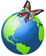 SØKNADSSKJEMA – HELGEN MONTESSORISKOLEOpptak til skoleåret 2020/2021For behandling av søknaden og tildeling av plass gjelder følgende:Søknadsfristen til førsteopptaket er 1. februar 2020. De som søker innen denne fristen, blir prioritert. De som søker etter 1. februar blir tatt inn fortløpende så langt det er kapasitet.Alle søknader behandles konfidensielt og i henhold til skolens inntaksreglement.Eventuell oppsigelse av skoleplass må skje skriftlig om med én måneds varsel.Ved spørsmål, vennligst ta kontakt med daglig lederTlf.: 46986565 E-post: administrasjon@helgenmontessoriskole.no)Vennligst merk:Skoleplass er gratisSkoleskyss gis i henhold til kommunens regler – fri skoleskyss innen kommunen for alle elever som har mer enn fire km til skolevei (to kilometer for seksåringene).Søknaden sendes til: administrasjon@helgenmontessoriskole.noElevens etternavnFornavn/MellomnavnKjønnFødselsdatoBoligadressePostnummer/stedMors navnMors navnTelefon (privat)Evt. annen adresseE-postTelefon (mobil)Evt. annen adresseE-postTelefon (arbeid)Fars navnFars navnTelefon (privat)Evt. annen adresseE-postTelefon (mobil)Evt. annen adresseE-postTelefon (arbeid)Går barnet/har barnet gått i Helgen barnehage?Navn på søsken som går på Helgen MontessoriskoleSted/DatoSted/DatoForesattes signaturForesattes signatur